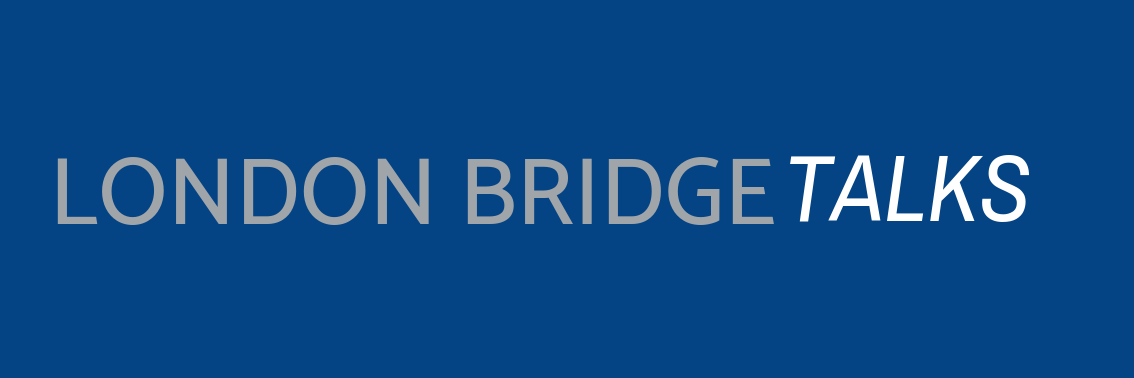 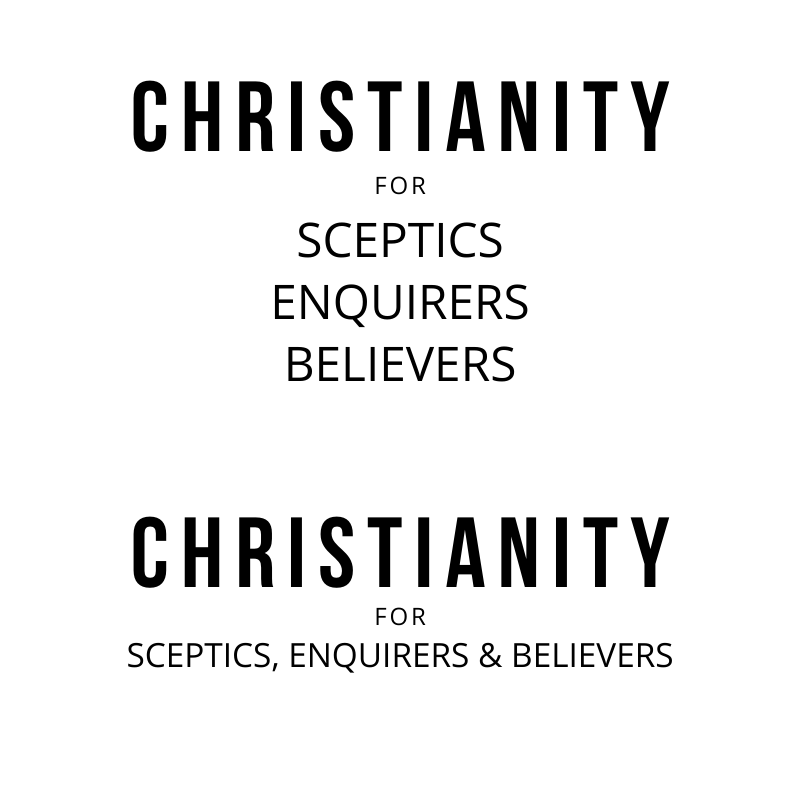 A very warm welcomeOur speaker today is Merv KissoonOur passage is John 1:19-34Notices1. New?  If you’re here for the first time and would like more information about the London Bridge Talks, including our weekly email, please fill in a contact card or visit: www.londonbridgetalks.org/new.2. Partnership.  A weekly opportunity to discuss with others how what we’re hearing applies to life in the City. Email tom.wright@snca.co.uk for details.3. Word 121. Sign up for a guided one-to-one study of John’s gospel. A chance to explore the gospel as an adult and to ask questions. Email tom.wright@snca.co.uk for details.Talk recordings & info   |   www.londonbridgetalks.org	      This Life or Jesus? (2)	                                                                     	                            John 1:19-34Page 886                  Introduction: How do we know Jesus is the real deal?John the Baptist testifies that Jesus is the…… long promised Lord            cf. Isaiah 40 … sin-taking Lamb             cf. Isaiah 40 … Spirit-baptising Son             cf. Isaiah 11, Ezekiel 36ConclusionQuestions for discussion How does this passage magnify our view of Jesus? How does this passage encourage us to share Jesus with others?A very warm welcomeOur speaker today is Merv KissoonOur passage is John 1:19-34Notices1. New?  If you’re here for the first time and would like more information about the London Bridge Talks, including our weekly email, please fill in a contact card or visit: www.londonbridgetalks.org/new.2. Partnership.  A weekly opportunity to discuss with others how what we’re hearing applies to life in the City. Email tom.wright@snca.co.uk for details.3. Word 121. Sign up for a guided one-to-one study of John’s gospel. A chance to explore the gospel as an adult and to ask questions. Email tom.wright@snca.co.uk for details.Talk recordings & info   |   www.londonbridgetalks.org	      This Life or Jesus? (2)	                                                                     	                            John 1:19-34Page 886                  Introduction: How do we know Jesus is the real deal?John the Baptist testifies that Jesus is the…… long promised Lord            cf. Isaiah 40 … sin-taking Lamb             cf. Isaiah 40 … Spirit-baptising Son             cf. Isaiah 11, Ezekiel 36ConclusionQuestions for discussion How does this passage magnify our view of Jesus? How does this passage encourage us to share Jesus with others?